OPT-IN to Electronic Meeting Notification 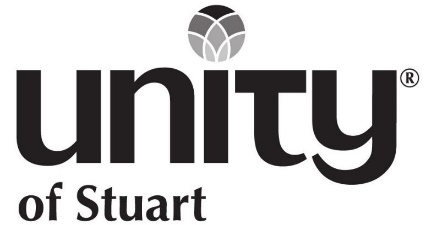 (PLEASE PRINT CLEARLY)OPT-IN to Electronic Meeting Notification (PLEASE PRINT CLEARLY)LAST Name:___________________________________FIRST Name:_________________________Confirm Email: _______________________________________________________________________________________________________________________________________________________________________________________________________________By opting into receiving electronic membership meeting notices you will be responsible for informing the office if your email address changes.By opting into receiving electronic membership meeting notices you will be responsible for informing the office if your email address changes.By opting into receiving electronic membership meeting notices you will be responsible for informing the office if your email address changes.Signature:___________________________________Date: _________________________Please return completed form to the officePlease return completed form to the officePlease return completed form to the officePlease return completed form to the officeOFFICE USE: Date Rec’d_________________________]OFFICE USE: Date Rec’d_________________________]OFFICE USE: Date Rec’d_________________________]OFFICE USE: Date Rec’d_________________________]LAST Name:___________________________________FIRST Name:_________________________Confirm Email: _______________________________________________________________________________________________________________________________________________________________________________________________________________By opting into receiving electronic membership meeting notices you will be responsible for informing the office if your email address changes.By opting into receiving electronic membership meeting notices you will be responsible for informing the office if your email address changes.By opting into receiving electronic membership meeting notices you will be responsible for informing the office if your email address changes.Signature:___________________________________Date: _________________________Please return completed form to the officePlease return completed form to the officePlease return completed form to the officePlease return completed form to the officeOFFICE USE: Date Rec’d_________________________]OFFICE USE: Date Rec’d_________________________]OFFICE USE: Date Rec’d_________________________]OFFICE USE: Date Rec’d_________________________]